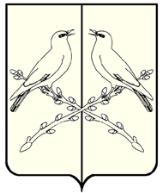 АДМИНИСТРАЦИЯОРЛОВСКОГО СЕЛЬСКОГО ПОСЕЛЕНИЯТАЛОВСКОГО МУНИЦИПАЛЬНОГО РАЙОНАВОРОНЕЖСКОЙ ОБЛАСТИПОСТАНОВЛЕНИЕот 09.03.2021 года № 10с. ОрловкаО ликвидации муниципального казенного учреждения «Культура Орловского сельского поселения»В соответствии со ст.61-64 Гражданского кодекса Российской Федерации, с Федеральным законом от 06 октября 2003 года № 131-ФЗ «Об общих правилах организации местного самоуправления Российской Федерации», УставомОрловскогосельского поселения, в соответствии с РешениемСовета народных депутатов Орловскогосельского поселения № 120 от 01.03.2021 г.«О передаче Орловским сельским поселением Таловского муниципального районачасти полномочий Таловскому муниципальномурайону по созданию условий для организации досуга и обеспечения жителей поселения услугами организаций культуры»,руководствуясь Решением Совета народных депутатов Таловского муниципального района Воронежской области от 03.03.2021 года №104 «О присоединении сельских культурно-досуговых учреждений в качестве структурных подразделений МКУ «Культурно-досуговый центр» Таловского муниципального района»,администрация Орловского сельского поселения Таловского муниципального района Воронежской областиПОСТАНОВЛЯЕТ:1. Ликвидировать муниципальное казенное учреждение «Культура Орловского сельского поселения», расположенное по адресу: 397478, Воронежская область, Таловский район, с. Орловка, ул. Центральная, 251.2.Установить срок ликвидации: в течение 6 месяцев со дня вступления в силу настоящего постановления.3. Утвердить прилагаемый план мероприятий по ликвидации МКУ «Культура Орловского сельского поселения»(Приложение 1).4. Создать ликвидационную комиссию (Приложение № 2). С момента назначения ликвидационной комиссии к ней переходят полномочия по управлению делами учреждения.5. Ликвидационной комиссии приступить к исполнению обязанностей по управлению делами учреждения в трехдневный срок после официального обнародования настоящего постановления и провести следующие мероприятия:5.1. В порядке и в сроки, установленные трудовым законодательством Российской Федерации, предупредить работников учреждения о предстоящем увольнении в связи с ликвидацией муниципального казённого учреждения«Культура Орловского сельского поселения»,и обеспечить проведение комплекса организационных мероприятий, связанных с ликвидацией муниципального казённого учреждения культуры, в отношении работников учреждения с соблюдением трудовых и социальных гарантий.5.2. В трехдневный срок направить вМежрайоннуюИФНС России№ 12 по Воронежской области сообщение о принятии решения о ликвидации учреждения.5.3.Уведомить регистрирующий орган в порядке, установленном федеральным законодательством, о принятии постановления о ликвидации МКУ«Культура Орловского сельского поселения» и разместить публикацию объявления (извещения) о ликвидации учреждения, и о порядке и сроке заявления требований их кредиторами в Вестнике государственной регистрации.5.4. Письменно уведомить кредиторов учреждения о ликвидации учреждения.5.5. Составить и сдать в администрацию Орловского сельского поселения Таловского муниципального района для утверждения промежуточный ликвидационный баланс учреждения.5.6. Произвести расчеты с кредиторами в установленном действующим законодательством порядке.5.7. Провести инвентаризацию имущества учреждения.5.8. Подготовить и передатьвадминистрацию Орловского сельского поселения Таловскогомуниципального районадокументы, подлежащие длительному хранению.5.9. В десятидневный срок после завершения расчетов с кредиторами представить в администрацию Орловского сельского поселения Таловскогомуниципального районаликвидационный баланс учреждения.5.10. Направить в Межрайонную ИФНС России № 12 по ВО заявление о ликвидации с приложением конечного ликвидационного баланса.5.11. Закрыть лицевой счет учреждения.5.12. Уничтожить печати и штампы учреждения.6. Ликвидация учреждений считается завершенной после внесения об этом записи в единый государственный реестр юридических лиц.7. Финансирование расходов при осуществлении действий, связанных с ликвидацией учреждения культуры осуществлять в пределах доведенных лимитов бюджетных ассигнований.8.Постановление вступает в силупосле его официальногообнародования.9. Разместить настоящее постановление на официальном сайте администрации сельского поселения.10. Контроль за исполнением постановления оставляю за собой.Приложение 1Кпостановлению администрацииОрловскогосельского поселенияТаловского муниципального районаВоронежской областиот 09.03.2021 года № 10План мероприятийпо ликвидации муниципального казенного учреждения «Культура Орловского сельского поселения»Приложение 2К постановлениюадминистрацииОрловскогосельского поселенияТаловского муниципального районаВоронежской областиот 09.03.2021 года № 10Составликвидационной комиссиипо ликвидации муниципального казенного учреждения «Культура Орловского сельского поселения»Председатель комиссии:Специалист администрации Орловского сельского поселения – Печкарева Любовь МихайловнаСекретарь комиссии:Специалист администрации Орловского сельского поселения – Куликова Вера ИвановнаЧлены комиссии:Бухгалтер МКУ «Культура Орловского сельского поселения»- Шушерова Ирина ВасильевнаДепутат Совета народных депутатов Орловского сельского поселения  – Извозчиков Николай ПетровичДепутат Совета народных депутатов Орловского сельского поселения  – Козлов Сергей ИвановичГлава Орловскогосельского поселения А.В. Каширина№п/пНаименование мероприятий по ликвидации администрацииСрок проведения мероприятийОтветственные лица1.Принятие постановления по ликвидации муниципального казенного учреждения «Культура Орловского сельского поселения»09.03.2021г.Глава Орловского сельского поселения2.Направление информации о ликвидациив соответствующий налоговый орган, как уполномоченный государственный орган для внесения в единый государственный реестр юридических лиц сведения о том, что юридическое лицо находится в процессе ликвидацииСтатья 62. ГК РФ, статья 20 Федерального закона от 08.08.2001 N 129-ФЗ "О государственной регистрации юридических лиц и индивидуальных предпринимателей". Направление в налоговый орган уведомления о формировании ликвидационной комиссииСтатья 62. ГК РФ, статья 20 Федерального закона от 08.08.2001 N 129-ФЗ "О государственной регистрации юридических лиц и индивидуальных предпринимателей"В течение трех рабочих дней после даты принятия решения о ликвидации 10.03.2021-12.03.2021г.Председатель ликвидационной комиссии3.Предупреждение работников МКУ «Культура Орловского сельского поселения» персонально и под роспись о предстоящем увольнении в связи с ликвидацией организации (статья 180 Трудового кодекса Российской Федерации)До 01.05.2021г.Не менее чем за два месяца до увольнения работниковГлава Орловского сельского поселения, руководитель МКУ «Культура Орловского сельского поселения»4.Направление информации в органы службы занятости о предстоящем проведении мероприятий по ликвидации и возможном расторжении трудовых договоров с указанием должности, профессии, специальности и квалификационных требований к ним, условий оплаты труда каждого конкретного работника (часть 2 статьи 25 Закона Российской Федерации от 19.04.1991 № 1032-1 «О занятости населения в Российской Федерации»)Не позднее, чем за два месяца до начала проведения мероприятийдо 30.04.2021 г.Председатель ликвидационной комиссии5.Размещение в журнале «Вестник государственной регистрации» публикации о ликвидации и о порядке и сроках заявления требований кредиторов. Статья 63. ГК РФ до 01.05.2021 г.Председатель ликвидационной комиссии6.Принятие мер к выявлению кредиторов и получению дебиторской задолженности, а также письменного уведомления кредиторов о ликвидации юридического лицаСтатья 63. ГК РФдо 01.05.2021 г.Председатель ликвидационной комиссии7.Составление промежуточного ликвидационного баланса, после окончания срока для предъявления требований кредиторов, которые содержат сведения о составе имущества ликвидируемых юридических лиц, перечне предъявленных кредиторами требований, а также о результатах их рассмотренияСтатья 63. ГК РФПосле окончания срока для предъявления требований кредиторами, т.е. по истечение 2-х мес. со дня выхода объявленияв журнале «Вестник государственной регистрации»Председатель ликвидационной комиссии8.Утверждение промежуточного ликвидационного балансаСтатья 63. ГК РФВ течение пяти рабочих дней со дня предоставления балансаПредседатель ликвидационной комиссии9.Представление в соответствующий орган Пенсионного фонда Российской Федерации сведений о работающих в МКУ «КультураОрловского сельского поселения» застрахованных лицах, предусмотренных подпунктами 1 - 8 пункта 2 статьи 6 и пунктами 2 и 2.1 Федерального закона от 01.04.1996 N 27-ФЗ "Об индивидуальном персонифицированном) учете в системе обязательного пенсионного страхования" В течение одного месяца со дня утверждения промежуточного ликвидационного баланса, но не позднее дня представления в федеральный орган исполнительной власти, осуществляющий государственную регистрацию юридических лиц и индивидуальных предпринимателей, документов для государственной регистрации при ликвидации юридического лица (прекращении физическим лицом деятельности в качестве индивидуального предпринимателя).Председатель ликвидационной комиссии10.Направление в налоговый орган уведомления о составлении промежуточного ликвидационного балансаЛиквид. баланс согласовывается с налоговым органом (штамп)!В течение трех дней со дня составления балансовПредседатель ликвидационной комиссии11.Осуществление расчетов с кредиторами согласно очередности, определенной статьей 64 Гражданского кодекса Российской Федерации в соответствии с промежуточным ликвидационным балансом, начиная со дня их утверждения, за исключением кредиторов третьей и четвертой очереди, выплаты которым производятся по истечении месяца со дня утверждения промежуточного ликвидационного баланса.В течение 3-х мес. со дня утверждения промежуточного ликвидационного балансаПредседатель ликвидационной комиссии12.Составление ликвидационного баланса после завершения расчетов с кредиторамиВ течение пяти рабочих дней со дня окончания расчетов с кредиторамиПредседатель ликвидационной комиссии13.Утверждение ликвидационного балансаВ течение двух рабочих дней со дня предоставления ликвидационного балансаПредседатель ликвидационной комиссии14.Направление в регистрирующий орган документов, предусмотренных статьей 21 Федерального закона «О государственной регистрации юридических лиц и индивидуальных предпринимателей» о завершении ликвидации и увольнение работников администрациив течение пятирабочих дней со дня утверждения ликвидационного балансаПредседатель ликвидационной комиссии